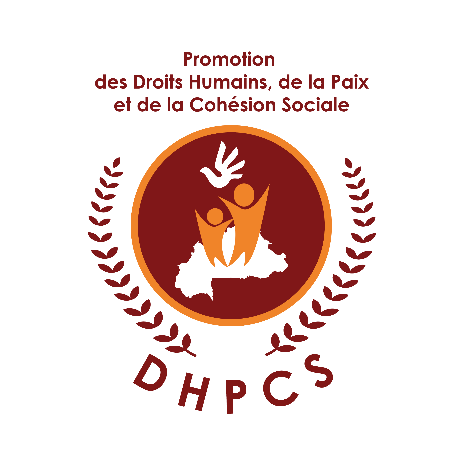 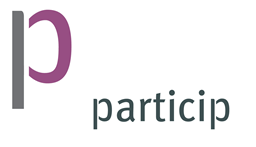 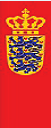 Projet de « Promotion des droits humains, de la paix et de la cohésion sociale 2021-2025 »Unité d’appui Technique (UAT)APPEL A PROPOSITION OUVERT N° 2L’ambassade Royale de Danemark (ARD) au Burkina Faso apporte son financement pour maintenir la mobilisation, augmenter le rendement, la durabilité et l´efficacité de la Société civile au Burkina Faso de façon à lui permettre de redevenir une force effective de défense des droits humains et de gouvernance démocratique, de prévention des conflits et de la préservation de la cohésion sociale, de la résilience contre l’extrémisme violent ainsi que la consolidation de la paix pour la période allant de 2021 à 2025. Le présent appel à proposition concerne l’extrant 2 du projet relatif à la prévention des conflits, consolidation de la paix et préservation de la cohésion sociale. Cet appel, d’un lot unique, correspond aux activités des OSC qui, disposant d’un fort ancrage local, obtiennent de bons résultats, peuvent jouer un rôle significatif et avoir un impact important dans les domaines de la prévention des conflits, la recherche de la paix et la préservation de la cohésion sociale. Les conditions d’éligibilité sont les suivantes : Être une ONG / OSC nationale légalement reconnue depuis au moins trois ans à la date du lancement du présent appel à propositions ; Avoir un siège (à justifier par un titre ou un contrat de location / bail) ;Avoir au moins une référence de projet similaire déjà exécuté dans les domaines de la prévention des conflits, la recherche de la paix et la préservation de la cohésion sociale ;Être en capacité de produire les pièces justificatives de l'activité de la structure à jour qui seront demandées avant l'attribution définitive de la subvention, à savoir :Les deux derniers PV d'AG (certifiées conformes par le président en exercice)Les deux derniers rapports d'activité et financier (certifiés conforme par le président en exercice)Le récépissé de dépôt (ou de déclaration)Les statuts à jourLe Relevé d´Identité Bancaire (RIB) au nom de la structure et les noms et fonctions des signataires du compteToute demande de subvention dans le cadre du présent appel à propositions doit être comprise, pour toute la durée du projet, entre les montants minimum et maximum suivants : Montant minimum : 80 000 000 CFA                    Montant maximum : 100 000 000 CFALes OSC intéressés doivent soumettre leurs demandes dans une enveloppe fermée remise en main propre (un accusé de réception signé et daté sera délivré au porteur), à l’adresse indiquée ci-dessous : Projet de Promotion des Droits Humains, de la Paix et de la Cohésion Sociale - « DHPCS » Zogona, Secteur 22, Rue Luili Pende, Ouagadougou. Côté Ouest de International School of Ouagadougou. Téléphone : 25 45 63 33La date limite de soumission des demandes complètes est fixée au 15 novembre 2021 à 12h00 (heure de Ouagadougou). Les lignes directrices de l´appel à propositions, les canevas et toutes les autres informations utiles sont disponibles sur le site web de projet : www.uatdhpcs.partici-bf.com Pour de plus amples informations sur cet appel à propositions, les soumissionnaires peuvent s’adresser par e-mail à l´adresse suivante : uat.dhpcs@particip.com à compter du 2 novembre jusqu´au 9 novembre 2021 ou par téléphone au numéro suivant : +226 25 45 63 33.Le Chef d’équipeBertin LUKANDA